noun picture cardsKidThatOofs. (2021). Appke [Photograph]. Wikimedia Commons. https://commons.wikimedia.org/wiki/File:Appke.webpCarlos, L. (2006). Little girl on swing [Photograph]. Wikimedia Commons. https://commons.wikimedia.org/wiki/File:Little_girl_on_swing.jpgSingleton, A. (2021). Alex-Singleton [Photograph]. Wikimedia Commons. https://commons.wikimedia.org/wiki/File:Alex-Singleton.jpgSingoloua225. (2020). Une femme Conductrice de Bus a la SOTRA [Photograph]. Wikimedia Commons. https://commons.wikimedia.org/wiki/File:Une_femme_Conductrice_de_Bus_a_la_SOTRA_(2).jpgHsoucy. (2013). 514th firefighters 92nd [Photograph]. Wikimedia Commons. https://commons.wikimedia.org/wiki/File:514th_firefighters_92nd.jpgCultureandart. (2020). Alia Ali, photo by Gillian Holzer. [Photograph]. Wikimedia Commons. https://commons.wikimedia.org/wiki/File:Alia_Ali,_photo_by_Gillian_Holzer._2020.jpgLee, J. (2010). Iceskates and rollerskates 4556686064 2a24e3edfo z [Photograph]. Wikimedia Commons. https://commons.wikimedia.org/wiki/File:Iceskates_and_rollerskates_4556686064_2a24e3edf0_z.jpgSagu, A. (2016). Hello html m1173fe2d [Photograph]. Wikimedia Commons. https://commons.wikimedia.org/wiki/File:Hello_html_m1173fe2d.jpgKotenko, Y. (2020). Goldf [Photograph]. Wikimedia Commons. https://commons.wikimedia.org/wiki/File:Goldf.jpg(2013). National Scenic Byways Program Maps- Oklahoma – NARA – 68884790 [Photograph]. Wikimedia Commons. https://commons.wikimedia.org/wiki/File:National_Scenic_Byways_Program_Maps-_Oklahoma_-_NARA_-_68884790_(page_1).jpgSoyjorgeceuta. (2008). Instalaciones Victoria Elena [Photograph]. Wikimedia Commons. https://commons.wikimedia.org/wiki/File:Instalaciones_Victoria_Elena.jpgPeel, M. (2012). View from Highway 1, California 25 [Photograph]. Wikimedia Commons. https://commons.wikimedia.org/wiki/File:View_from_Highway_1,_California_25.jpg(2013). National Scenic Byways Program Maps- Texas – NARA – 68884809 [Photograph]. Wikimedia Commons. https://commons.wikimedia.org/wiki/File:National_Scenic_Byways_Program_Maps-_Texas_-_NARA_-_68884809.jpgStojkovic. (2021). Bedroom hotel interior with open door window [Photograph]. Wikimedia Commons. https://commons.wikimedia.org/wiki/File:Bedroom_hotel_interior_with_open_door_window._(51536308276).jpgNoorwifenisha. (2014). My 2014-02-05 19-11 [Photograph]. Wikimedia Commons. https://commons.wikimedia.org/wiki/File:My_2014-02-05_19-11.jpgUS Department of Education. (2012). 05092012 – Oyster class visit Teacher Appreciation 237 [Photograph]. Wikimedia Commons. https://commons.wikimedia.org/wiki/File:05092012_-_Oyster_class_visit_Teacher_Appreciation_237.jpgAndrew c. (2005). Mao of USA with state names [Photograph]. Wikimedia Commons.  https://commons.wikimedia.org/wiki/File:Map_of_USA_with_state_names.svgMcGovern, G. (2005). Disney World – Entrance sign – by inkiboo [Photograph]. Wikimedia Commons. https://commons.wikimedia.org/wiki/File:Disney_World_-_Entrance_sign_-_by_inkiboo.jpgImoni. (2008). Japanese CityCycle LadiesType [Photograph]. Wikimedia Commons. https://commons.wikimedia.org/wiki/File:Japanese_CityCycle_LadiesType.jpg(2018). IPad and iPad Pro [Photograph]. Wikimedia Commons. https://commons.wikimedia.org/wiki/File:IPad_and_iPad_Pro.jpgRlevse. (2002). American Boy Scouts sitting around a campfire ring at a week long summer camp [Photograph]. Wikimedia Commons. https://commons.wikimedia.org/wiki/File:American_Boy_Scouts_sitting_around_a_campfire_ring_at_a_week_long_summer_camp.pngMichalPL. (2017). Fidget spinner [Photograph]. Wikimedia Commons. https://commons.wikimedia.org/wiki/File:Fidget_spinner.jpgFrancesca Cesa Bianchi, Milano. (2011). " 11 - ITALY – cat [Photograph]. Wikimedia Commons. https://commons.wikimedia.org/wiki/File:%22_11_-_ITALY_-_cat.JPGBassil, S. (2009). Elephant [Photograph]. Wikimedia Commons. https://commons.wikimedia.org/wiki/File:Elephant.jpgLeneau, R. (2010). panoramio (934) [Photograph]. Wikimedia Commons. https://commons.wikimedia.org/wiki/File:-_panoramio_(934).jpgState Library and Archives of Florida. (1955). "It's Gonna Be Yours Someday, Son." [Photograph]. Wikimedia Commons. https://commons.wikimedia.org/wiki/File:%22It%27s_Gonna_Be_Yours_Someday,_Son.%22_(8969033357).jpgapple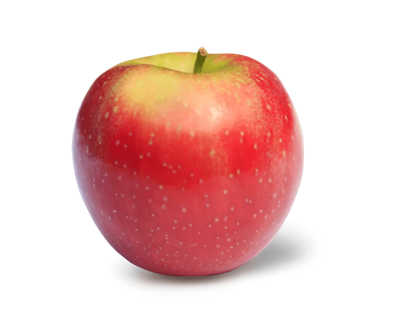 pencil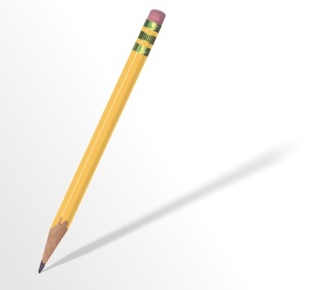 girl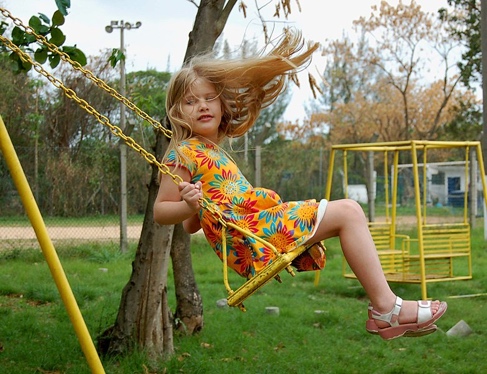 fish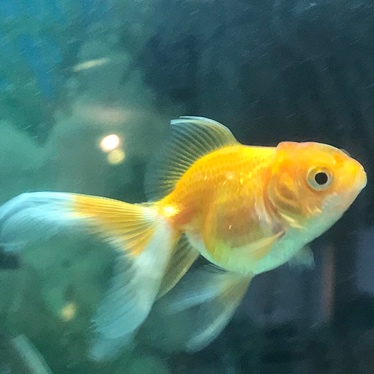 man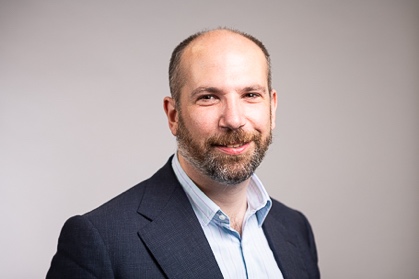 Oklahoma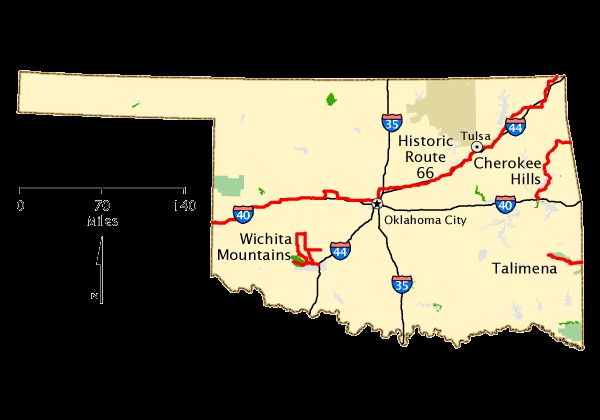 bus driver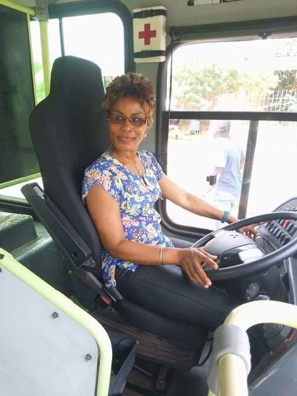 backyard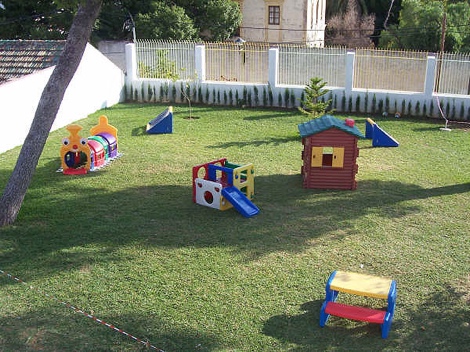 firefighter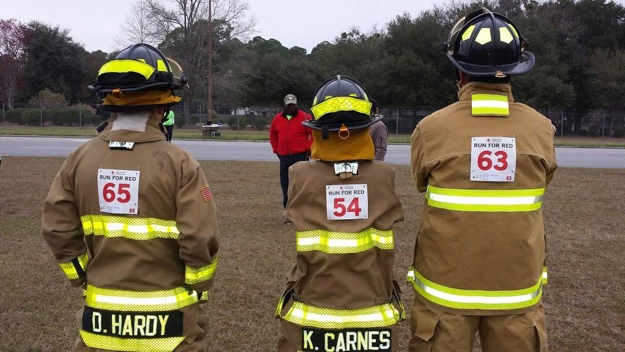 beach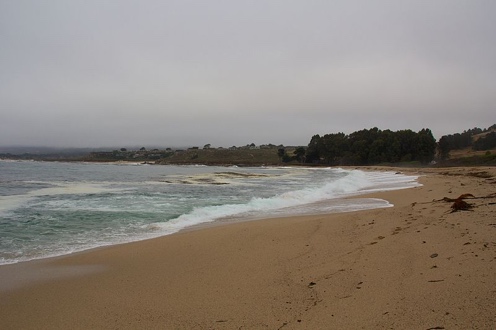 artist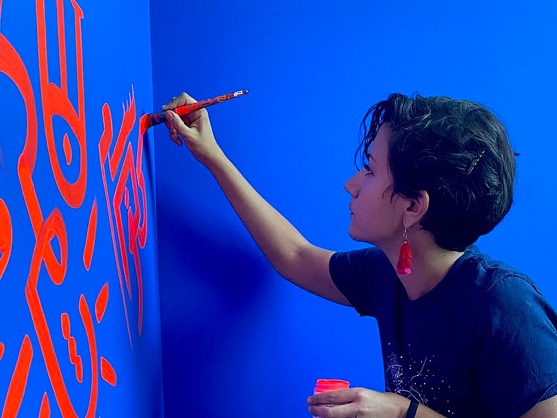 Texas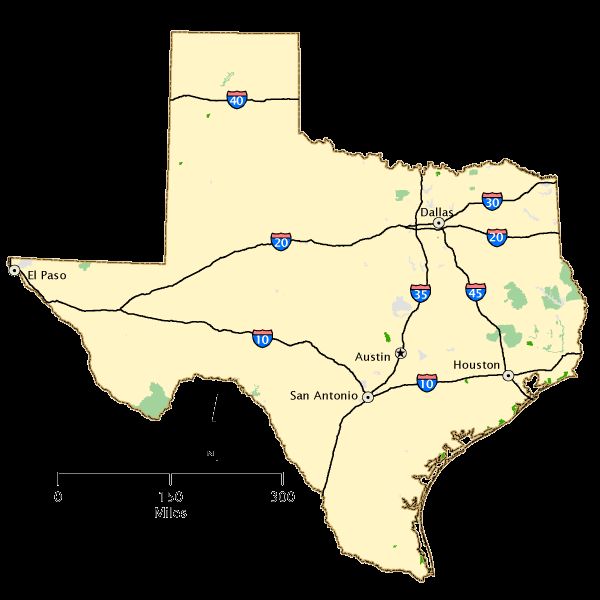 skates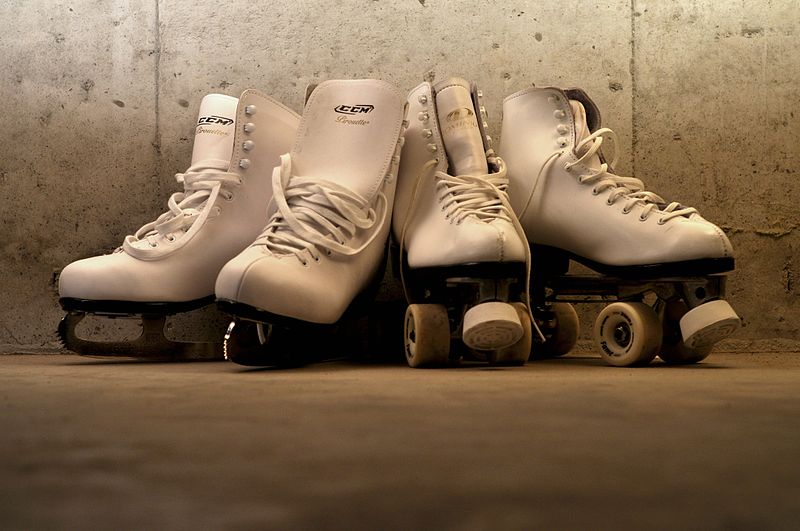 bed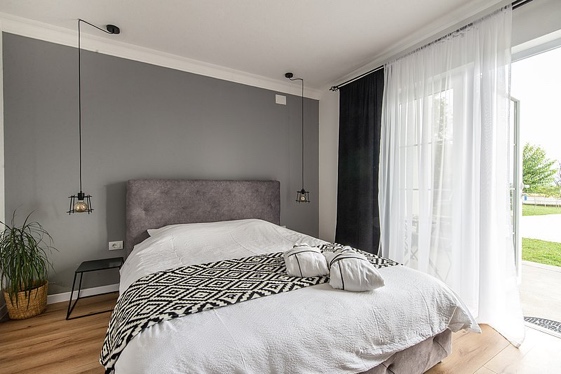 baby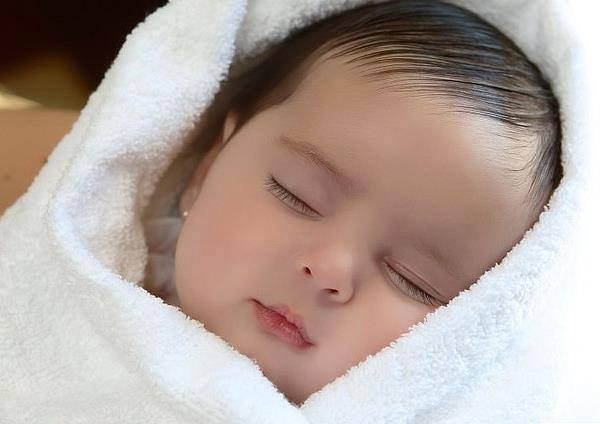 teacher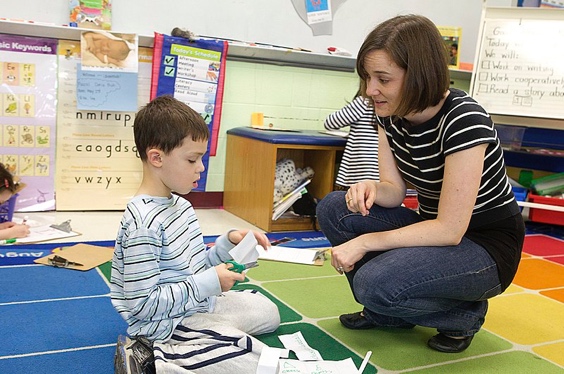 United States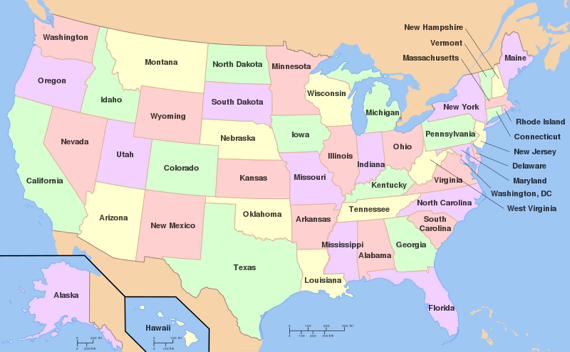 Disney World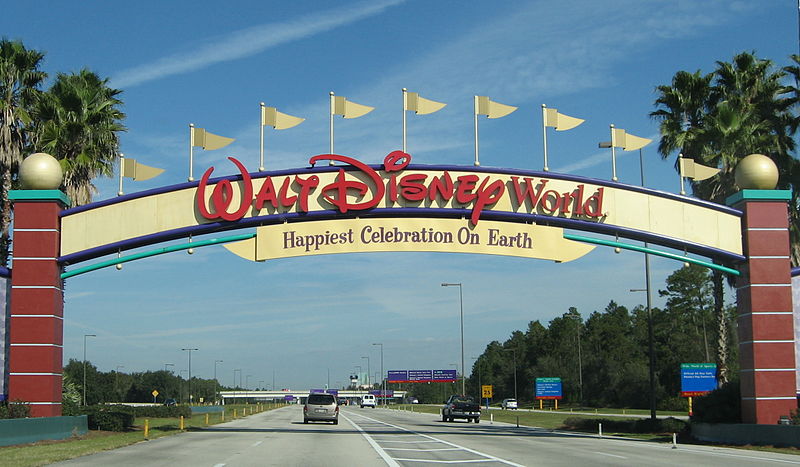 bike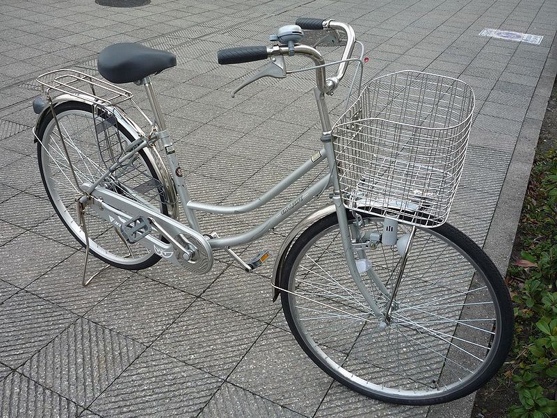 iPad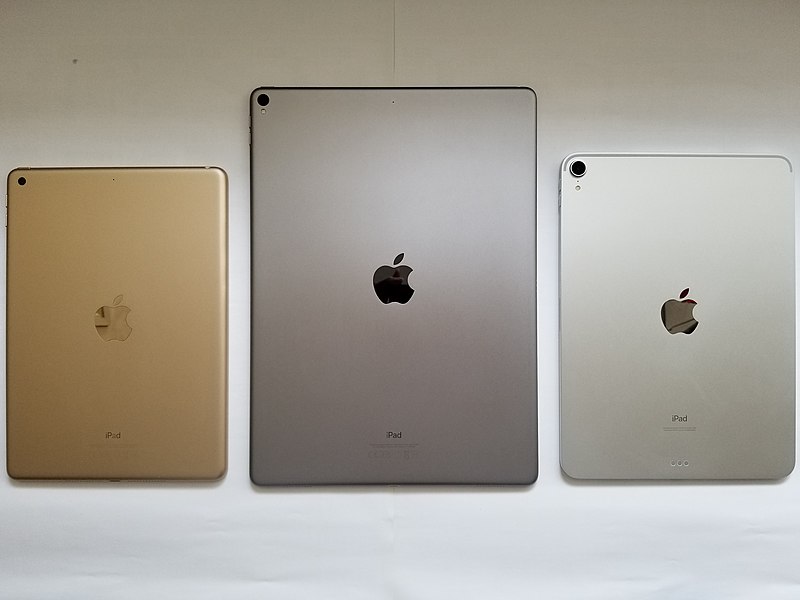 boys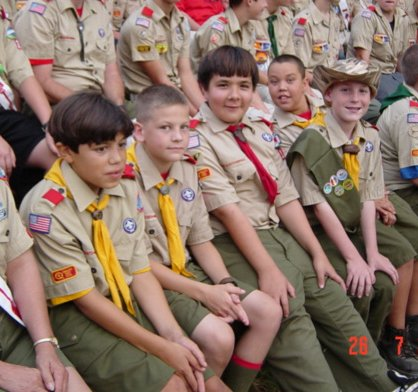 toy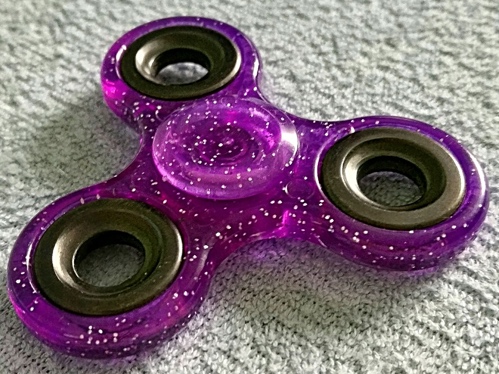 cat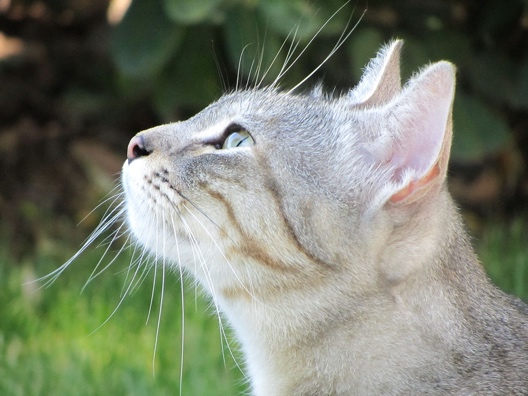 elephant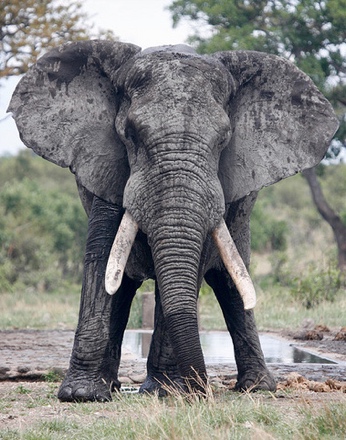 tree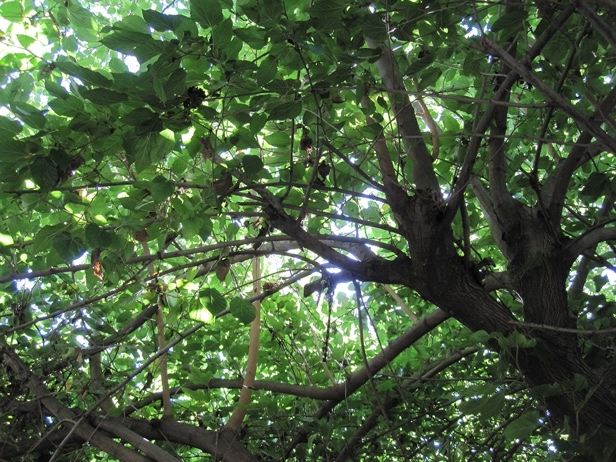 farmer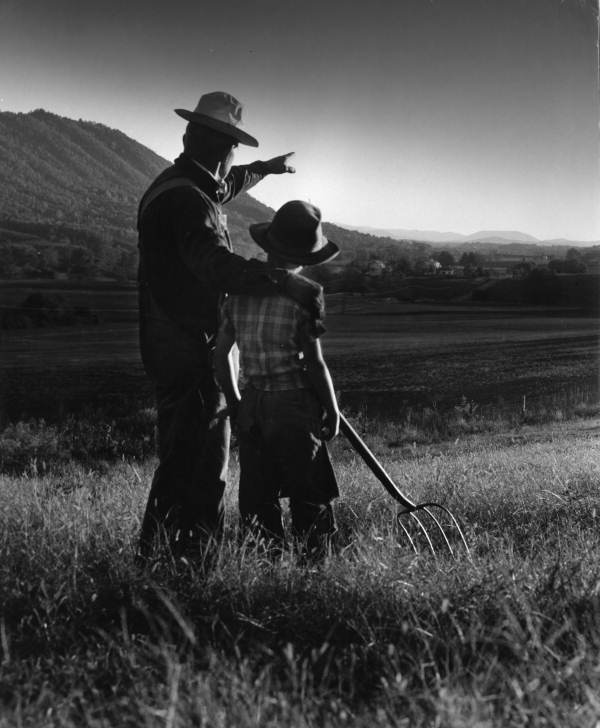 Insert more photos if you need extra cards!